Sacajawea Middle SchoolParent- Teacher Conferences– February 10th-14thMonday, February 10th- This is a regular school day- Dismissal at 3:30 pmTuesday, February 11th- Priority Access Conferences- 1:30 pm Dismissal for StudentsWednesday, February 12th- Arena Conferences- 1:30 pm Dismissal for StudentsArena Style Conferences- 2:00 to 4:30 pm or 5:00-8:00 pm                                                                                     *meet with each teacher 5 minutes, or just 1 or 2, as you wishThursday, February 13th- Arena Conferences- 1:30 pm Dismissal for Students	Arena Style Conferences – 2:00-5:00 pm	*meet with each teacher 5 minutes, or just 1 or 2, as you wishFriday, February 14th- Priority Access Conferences- ** 1:15 pm Dismissal (note time change)Conferences can be scheduled at any time during the school year by calling our counselors:	Greg Smith- 8th Grade Counselor – 354-5452	Tiara Thomas-7th Grade Counselor- 354-5453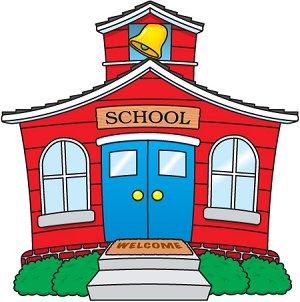 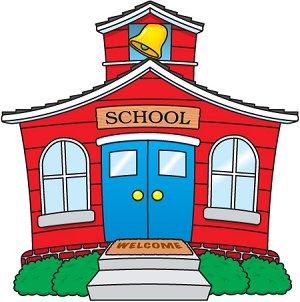 